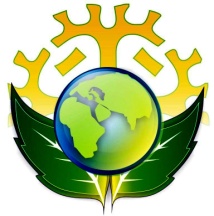 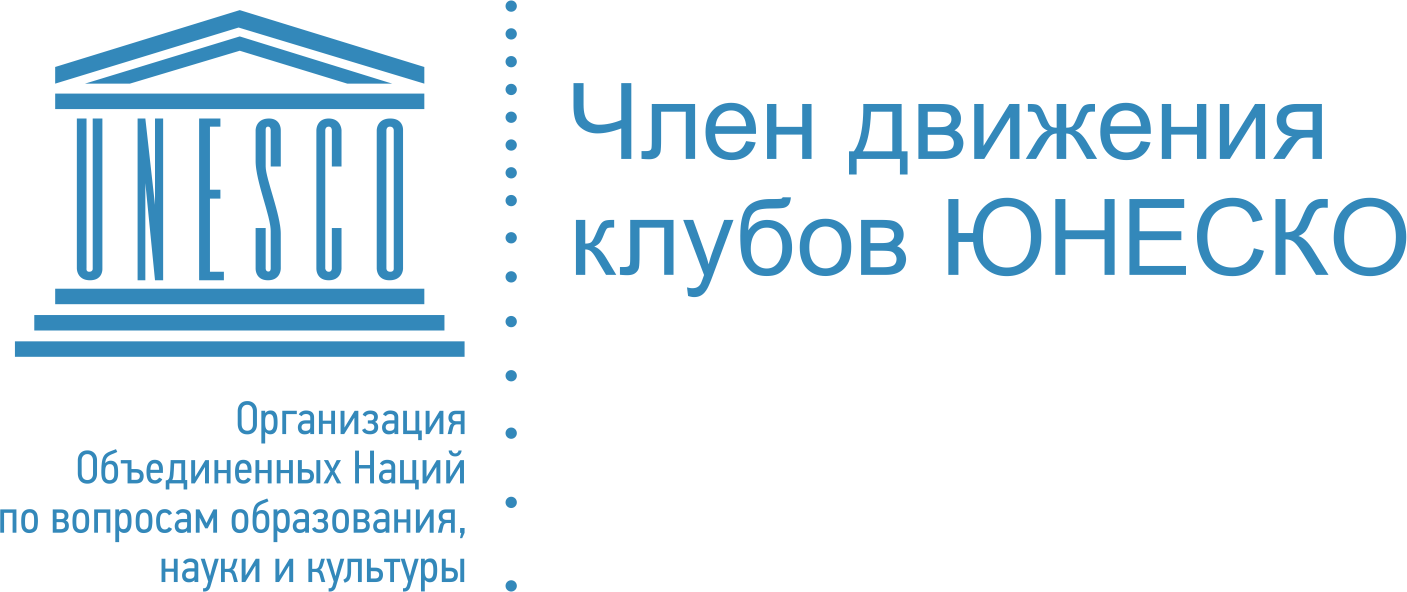 РЕГИОНАЛЬНОЕ МОЛОДЕЖНОЕ ОБЩЕСТВЕННОЕ ЭКОЛОГИЧЕСКОЕ ДВИЖЕНИЕХАНТЫ-МАНСИЙСКОГО АВТОНОМНОГО ОКРУГА – ЮГРЫ«Третья планета от Солнца»Клуб ЮНЕСКОПроект «Мое Обь-Иртышье 2.0»Автор: Беломоин Андрей, заместитель председателяРМОЭД «Третья планета от Солнца»Руководитель: Вязов Евгений Викторович, председатель  РМОЭД «Третья планета от Солнца» г. Покачи, 2021 г.Проект «Мое Обь-Иртышье 2.0» ОБОСНОВАНИЕ  Река Обь формируется от слияния двух рек Бии и Катуни, ее основание начинается в горах Алтая и пересекает с юга насеверЗападно-Сибирскую равнину, протекает по территории Новосибирской,Томской областей, Ханты-Мансийского автономного округа– Югры, Ямало-Ненецкого автономного округа и впадает в Обскуюгубу Карского моря. Ее длинасоставляет 3680 км. Река Обь, если брать реки Российской Федерации (вместе с р. Иртыш),занимает первое место среди рек Россиипо своей длине и площади водосбора,и третье место среди рек Российской Федерации (после рек Лены и Енисея)– по показателям водности. Вся площадь Обь-Иртышской речной системысоставляет 2975 тыс. км2, вместе с бессточной территорией. Гидрографическая сеть Ханты-Мансийского автономного округа – Югры включает около 290 тысяч озер и тридцати тысяч водотоков, из них большую часть составляют малые реки. Основной водной артерией является река Обь, которая принимает крупные притоки: Иртыш, Вах, Аган, Тромъеган, Большой Юган, Лямин, Ляпин, Пим, Северная Сосьва, Казым. Общая протяженность гидросети около 172 тысяч км. Поверхностные воды автономного округа испытывают мощную антропогенную нагрузку, связанную с активным развитием в последние десятилетия инфраструктуры городов и крупнейшего в России нефтегазодобывающего комплекса. Промышленные стоки занимают первое место по объему и ущербу, который они наносят, то решать проблему сбросов их в реки нужно в первую очередь. Из-за загрязнения, вызываемого стоками, начинаются различные биогенные мутации. Из рек и озер пропадают многие виды рыбы, а те, которые остаются - непригодны в пищу. Значительно скудеет флора и фауна водоемов. Из-за промышленных стоков в водоемах наблюдается избыток кислорода, поэтому можно наблюдать так называемое «цветение» водоемов. Многие, наверное, не раз видели на поверхности воды нефтяную пленку, которая переливаясь на солнце кажется очень красивой, но на самом деле вызывает уменьшение проникновения света в водную толщу в несколько раз. Изменяется и химический состав водоемов, повышается содержание азота, фосфора и хлорсодержащих веществ. Важной проблемой является загрязнение водоемов отходами сельского хозяйства. Многие наверняка с наступлением весеннего половодья не раз замечали неприятный запах, который источает питьевая вода. Запах этот вызван тем, что бурные весенние потоки смывают в реку фекальные массы, накопившиеся за зиму и вывезенных весной на поля. Вместо того, чтобы следить за попаданием этих веществ в реки, предпочитают перед тем как подать эту воду в дома смещать ее с огромным количеством хлорки, которая является далеко небезопасным веществом. Третьей проблемой является попадание в реки и другие водоемы различного бытового и промышленного мусора. Многие, наверное, не раз гуляя по набережной бросали в воду бумажку, банку, ветку и т.д. В каком-то месте весь этот мусор скапливается и в русле реки образуются наносы, возникают островки. Все это ведет к засорению и пересыханию реки. Этот же мусор разлагаясь выделяет различные канцерогенные вещества, которые попадают вместе с пищей к нам на стол. И если в последние десятилетия влияние нефтедобывающей промышленности на поверхностные воды снижается (об этом свидетельствуют данные Природнадзора Югры), то количество бытового мусора в водах и на береговой линии лишь увеличивается. Молодежный проект «Мое Обь-Иртышье 2.0», разработанный сектором молодежных проектов Регионального молодежного общественного экологического движения «Третья планета от Солнца» призван привлечь внимание населения, органов государственной власти и местного самоуправления, предприятий, учреждений и организаций к существующим экологическим проблемам Обь-Иртышского бассейна, помочь в формировании экологической культуры и рационального природопользования. ЦЕЛИ И ЗАДАЧИ  Вовлечение населения территории Обь-Иртышского бассейна в решении локальных и региональных проблем загрязнения водных ресурсов.Задачи: содействие распространению информации о состоянии водных объектов ОбьИртышского бассейна; Участие в развитии эколого-просветительской работы с населением Обь-Иртышского бассейна; организация практической природоохранной работы по очистке водных объектов и их береговых линий. СРОКИ РЕАЛИЗАЦИИ ПРОЕКТА  Проект реализуется с 01.02.2021 г. по 31.12.2021 г. ЦЕЛЕВАЯ АУДИТОРИЯ Целевыми группами проекта являются:  эколого-ориентированные некоммерческие организации и добровольческие объединения;  руководители и сотрудники эколого-ориентированных некоммерческих организаций и добровольческих объединений;  население Обь-Иртышского бассейна.  ГЕОГРАФИЯ ПРОЕКТА География деятельности в рамках проекта «Мое Обь-Иртышье» охватывает территорию Ханты-Мансийского автономного округа. К участию в мероприятиях приглашаются жители Новосибирской, Томской, Тюменской, Омской областей, Алтайского края, Ямало-Ненецкого автономного округа.ПАРТНЕРЫ ПРОЕКТА Партнерами проекта выступают:  Служба по контролю и надзору в сфере охраны окружающей среды, объектов животного мира и лесных отношений Ханты-Мансийского автономного округа – Югры – оказывает организационную, информационную и консультационную поддержку;  Департамент образования и молодежной политики Ханты-Мансийского автономного округа – Югры – оказывает организационную, информационную и консультационную поддержку;  Департамент общественных и внешних связей Ханты-Мансийского автономного округа – Югры – оказывает организационную, информационную и консультационную поддержку; Общероссийская общественная организация «Социально-экологический союз» – оказывает информационную и консультационную поддержку в рамках Водной программы организации; Ханты-Мансийское отделение Российского движения школьников – оказывает информационную и консультационную поддержку в рамках деятельности экологических отрядов РДШ. МЕХАНИЗМ РЕАЛИЗАЦИИ ПРОЕКТА Проект реализуется в три этапа: Подготовительный этап (январь) Проект реализуется в три этапа:Подготовительный этапПервый этап проект предполагает разработку и согласование с заинтересованными лицами Положений о мероприятиях проекта, создаются баннеры для размещения на сайтах партнеров. Информационные материалы размещаются в специальном разделе сайта, производится их рассылка по объединениям, включенным в Реестр экологических объединений, направляются партнерам проекта для распространения по учреждениям Обь-Иртышского бассейна, материалы размещаются в социальных сетях.Основной этап (март-ноябрь)Этап предполагает проведение мероприятий информационного, эколого-просветительского и природоохранного характера. Информационные мероприятия – размещение официальных данных органов государственной власти и местного самоуправления о состоянии водных объектов Обь-Иртышского бассейна.Эколого-просветительские и природоохранные мероприятия – акции, конкурсы, игровые программы, направленные на очистку водных объектов и их береговых линий, просвещение населения о необходимости охраны водных объектов, организация учебно-исследовательской деятельности детей, подростков и молодежи о состоянии водных объектов и их охране. Мероприятия проводятся по заявочной системе, текстовые, фото- и видеоотчеты, пост-релизы размещаются в специальном разделе проекта. Мероприятия рассчитаны на все возрастные группы населения.Заключительный этап (декабрь)На заключительном этапе подводятся итоги проекта за год, готовятся отчетные материалы, вносятся изменения и поправки в проект, формируется план работы на следующий год.В 2019 году проект «Мое Обь-Иртышье» выиграл грант губернатора Югры и был успешно реализован. За этот год провели 9 мероприятий:Конкурс проектов по мониторингу за состоянием водных объектов «Чистый взгляд»;Конкурс мультипликационных фильмов «Синяя лента»;Акция «По капле в день – по тонне в год»;Конкурс детских рисунков «Снеговик»;Окружной урок «Водно-болотные угодья»;Конкурс-акция социальной рекламы «Аквалайф»;Открытый конкурс-челендж «#Покадомаэкономимводу»;Акция «Чистое дело»;Форум экологических объединений Югры «#ЭкоPRO».8 из них в онлайн формате.За это время в проекте приняло участие более 20 тысяч жителей Ханты-Мансийского автономного округа, а планировалось всего 5 тысяч. Собрано мусора с береговой линии наших водоемов в 200 раз больше, чем планировалось – более 2200 тонн. В Форуме «#ЭкоPRO», который прошел в онлайн-формате, приняло участие 128, а зрителями стали 671 человек. Сайт форума получил большое количество положительных отзывов от экспертов и участников – не у каждой организации или мероприятия есть сайт, на котором одновременно работают 10 онлайн-комнат! При этом сбоев за время форума почти не было.По проекту у нас планировалась экспедиция «Великая Обь» на теплоходе, где были бы проведены мастер классы с экологами экспертами и организована природоохранная деятельность. Но из-за вируса пришлось отметить поездку.
Сейчас мы планируем с нашем экологическим движением все таки съездить в экспедицию на теплоходе. И в проекте «Мое Обь-Иртышье 2.0» он будет реализован.ОЖИДАЕМЫЕ РЕЗУЛЬТАТЫ Количественные результаты: охват участникамимероприятий составит не менее 11000 человек (всех возрастов); собрано мусора не менее 25 тонн. Качественные результаты: оказано содействие распространению информации о состоянии водных объектов Обь-Иртышского бассейна; организована дополнительная эколого-просветительская работа с населением Обь-Иртышского бассейнаорганизована практическая природоохранная работа по очистке водных объектов и их береговых линий. ИНФОРМАЦИОННОЕ СОПРОВОЖДЕНИЕ ПРОЕКТА:На сайте Экологического движения "Третья планета от Солнца" (www.ypem.ru) был создан раздел проекта. Раздел сайта продолжит свою деятельность, контент будет обновлен. Информационные письма, Положения о мероприятиях проекта будут распространяться по контактным данным Реестра экологических объединений Югры, через партнеров проекта. Представители СМИ городов будут приглашены для освещения проводимых мероприятий. Пресс-релизы направляются в СМИ Центром экологической коммуникации Движения "Третья планета от Солнца".ДАЛЬНЕЙШЕЕ РАЗВИТИЕ ПРОЕКТА:Расширение географии проекта на международный уровень: Казахстан и Китай.Приложение 1.ПЛАН мероприятий Молодежного экологического проекта«Мое Обь-Иртышье» на период январь – декабрь 2021 года 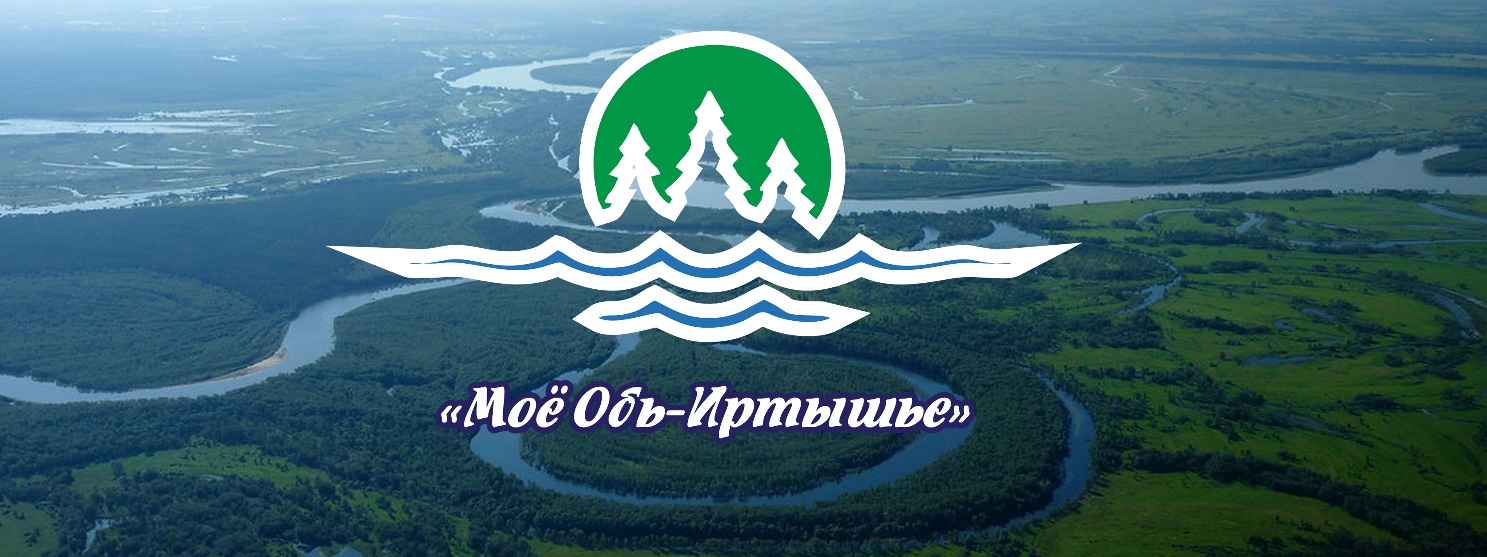 № Мероприятие Сроки проведения Краткая характеристика 1.Подготовительный этап 1.Подготовительный этап 1.Подготовительный этап 1.Подготовительный этап 1.1. Разработка Положений о мероприятиях проектафевральРазработка и согласование с партнерами проекта официальных документов всех 8 публичных мероприятий1.2. Работоспособный раздел на сайте Движения «Третья планета от Солнца»февральРаботоспособный раздел на сайте Движения "Третья планета от Солнца", актуальный и постоянно пополняющийся контент1.3. Распространение информации о проекте февральРаспространение по имеющимся в распоряжении контактам, а также партнерам проекта информационных писем, приглашений, Положений омероприятиях, разе6мещение на сайте ив социальных сетях 2.Основной этап 2.Основной этап 2.Основной этап 2.Основной этап 2.1. Конкурс рисунков «Путешествие капельки»МартПроведен конкурс рисунков для дошкольников и младших школьников о воде, приуроченный Всемирному дню водных ресурсов. Количество участников - 300 чел2.2. Семейная акция «По капле в день – по тонне в год»Апрель Проведена акция по сохранению воды в семье. Количество участников - 200 чел.2.3. Форум экологических объединений «#ЭкоPRO»майПроведен форум по разработке молодежных проектов по охране водных ресурсов, приуроченный к Дню рождения Движения «Третья планета от Солнца». Количество участников - 100 чел.2.4. Конкурс-челендж «#Экономимводу»майПроведен конкурс-челлендж на тему бережного отношения к воде, сняты видеоролики и выложены в социальные сети с хештегом«#Экономимводу» Количество участников - 50 чел.2.5. Окружная экологическая акция «Чистое дело»Июнь - августПроведена акция по уборке водных объектов и их береговых линий, приуроченная ко Всемирному дню охраны окружающей среды. Количество участников - 9200 чел. убрано мусора не менее 25 тонн2.6.Конкурс поделок «Жизнь реки»Сентябрь Проведен конкурс поделок (индивидуальных, групповых, семейных) на тему «Жизнь реки» Количество участников - 50 чел.2.7.Форум экологических объединений «#ЭкоPRO»сентябрьПроведен форум по разработке молодежных проектов по охране водных ресурсов, приуроченный к Дню рождения Движения «Третья планета от Солнца». Количество участников - 100 чел.2.8. Конкурс статей «Бережное отношение к воде»Октябрь Проведен конкурс статей на тему «Бережное отношение к воде» в печатных и электронных СМИ Количество участников - 100 чел.2.9. Окружной урок «Водно-болотные угодья»НоябрьПроведен урок в детских садах, школа учреждениях дополнительного образования, культуры о роли водно-болотных угодий и их состоянии в Обь-Иртышском бассейне. Количество участников - 1000 чел.3.Заключительный этап 3.Заключительный этап 3.Заключительный этап 3.Заключительный этап 3.1. Подведение итогов проекта ДекабрьРазмещение итогов проекта в специальном разделе на сайте Движения. Написание отчетных документов и актуализация проекта Оплата трудаОплата трудаОплата трудаОплата трудаОплата трудаОплата трудаОплата трудаОплата трудаОплата трудаОплата трудаОплата трудаОплата труда штатных работниковОплата труда штатных работниковОплата труда штатных работниковОплата труда штатных работниковОплата труда штатных работниковОплата труда штатных работниковОплата труда штатных работниковОплата труда штатных работниковОплата труда штатных работниковОплата труда штатных работниковОплата труда штатных работниковДолжностьЗаработная плата в месяц Количество месяцев Количество месяцев Общая стоимостьОбщая стоимостьСофинансированиеСофинансированиеЗапрашиваемая суммаЗапрашиваемая суммаКуратор проекта10 000,001212120 000,00120 000,00120 000,00120 000,000,000,00КомментарийОбщеорганизационные вопросы:10000 руб. * 12 месОбщеорганизационные вопросы:10000 руб. * 12 месОбщеорганизационные вопросы:10000 руб. * 12 месОбщеорганизационные вопросы:10000 руб. * 12 месОбщеорганизационные вопросы:10000 руб. * 12 месОбщеорганизационные вопросы:10000 руб. * 12 месОбщеорганизационные вопросы:10000 руб. * 12 месОбщеорганизационные вопросы:10000 руб. * 12 месОбщеорганизационные вопросы:10000 руб. * 12 мес1.2 Выплаты физическим лицам (за исключением индивидуальных предпринимателей) за оказание ими услуг (выполнение работ) по гражданско-правовым договорам1.2 Выплаты физическим лицам (за исключением индивидуальных предпринимателей) за оказание ими услуг (выполнение работ) по гражданско-правовым договорам1.2 Выплаты физическим лицам (за исключением индивидуальных предпринимателей) за оказание ими услуг (выполнение работ) по гражданско-правовым договорам1.2 Выплаты физическим лицам (за исключением индивидуальных предпринимателей) за оказание ими услуг (выполнение работ) по гражданско-правовым договорам1.2 Выплаты физическим лицам (за исключением индивидуальных предпринимателей) за оказание ими услуг (выполнение работ) по гражданско-правовым договорам1.2 Выплаты физическим лицам (за исключением индивидуальных предпринимателей) за оказание ими услуг (выполнение работ) по гражданско-правовым договорам1.2 Выплаты физическим лицам (за исключением индивидуальных предпринимателей) за оказание ими услуг (выполнение работ) по гражданско-правовым договорам1.2 Выплаты физическим лицам (за исключением индивидуальных предпринимателей) за оказание ими услуг (выполнение работ) по гражданско-правовым договорам1.2 Выплаты физическим лицам (за исключением индивидуальных предпринимателей) за оказание ими услуг (выполнение работ) по гражданско-правовым договорам1.2 Выплаты физическим лицам (за исключением индивидуальных предпринимателей) за оказание ими услуг (выполнение работ) по гражданско-правовым договорам1.2 Выплаты физическим лицам (за исключением индивидуальных предпринимателей) за оказание ими услуг (выполнение работ) по гражданско-правовым договорамФункция в проекте или содержание услуг (работ)Вознаграждение по одному договору Вознаграждение по одному договору Количество договоровОбщая стоимостьОбщая стоимостьСофинансированиеСофинансированиеЗапрашиваемая суммаЗапрашиваемая суммаРуководитель проекта60 000,001160 000,0060 000,000,000,0060 000,0060 000,00КомментарийРуководитель проекта участвует в разработке Положений о мероприятиях, производит рассылку материалов, размещение на сайте и в социальных сетях официальных, информационных, методических и отчетных материалов, курирует волонтеров, участвует в разработке плана мероприятий и их основных параметров, производит сбор заявок и конкурсных материалов, осуществляет их обработку. 5000 руб. в месяц * 12 месРуководитель проекта участвует в разработке Положений о мероприятиях, производит рассылку материалов, размещение на сайте и в социальных сетях официальных, информационных, методических и отчетных материалов, курирует волонтеров, участвует в разработке плана мероприятий и их основных параметров, производит сбор заявок и конкурсных материалов, осуществляет их обработку. 5000 руб. в месяц * 12 месРуководитель проекта участвует в разработке Положений о мероприятиях, производит рассылку материалов, размещение на сайте и в социальных сетях официальных, информационных, методических и отчетных материалов, курирует волонтеров, участвует в разработке плана мероприятий и их основных параметров, производит сбор заявок и конкурсных материалов, осуществляет их обработку. 5000 руб. в месяц * 12 месРуководитель проекта участвует в разработке Положений о мероприятиях, производит рассылку материалов, размещение на сайте и в социальных сетях официальных, информационных, методических и отчетных материалов, курирует волонтеров, участвует в разработке плана мероприятий и их основных параметров, производит сбор заявок и конкурсных материалов, осуществляет их обработку. 5000 руб. в месяц * 12 месРуководитель проекта участвует в разработке Положений о мероприятиях, производит рассылку материалов, размещение на сайте и в социальных сетях официальных, информационных, методических и отчетных материалов, курирует волонтеров, участвует в разработке плана мероприятий и их основных параметров, производит сбор заявок и конкурсных материалов, осуществляет их обработку. 5000 руб. в месяц * 12 месРуководитель проекта участвует в разработке Положений о мероприятиях, производит рассылку материалов, размещение на сайте и в социальных сетях официальных, информационных, методических и отчетных материалов, курирует волонтеров, участвует в разработке плана мероприятий и их основных параметров, производит сбор заявок и конкурсных материалов, осуществляет их обработку. 5000 руб. в месяц * 12 месРуководитель проекта участвует в разработке Положений о мероприятиях, производит рассылку материалов, размещение на сайте и в социальных сетях официальных, информационных, методических и отчетных материалов, курирует волонтеров, участвует в разработке плана мероприятий и их основных параметров, производит сбор заявок и конкурсных материалов, осуществляет их обработку. 5000 руб. в месяц * 12 месРуководитель проекта участвует в разработке Положений о мероприятиях, производит рассылку материалов, размещение на сайте и в социальных сетях официальных, информационных, методических и отчетных материалов, курирует волонтеров, участвует в разработке плана мероприятий и их основных параметров, производит сбор заявок и конкурсных материалов, осуществляет их обработку. 5000 руб. в месяц * 12 месРуководитель проекта участвует в разработке Положений о мероприятиях, производит рассылку материалов, размещение на сайте и в социальных сетях официальных, информационных, методических и отчетных материалов, курирует волонтеров, участвует в разработке плана мероприятий и их основных параметров, производит сбор заявок и конкурсных материалов, осуществляет их обработку. 5000 руб. в месяц * 12 месМенеджер проекта36 000,002272 000,0072 000,000,000,0072 000,0072 000,00Комментарий Общеорганизационные вопросы, поиск партнеров 3000 в мес. * 12 Общеорганизационные вопросы, поиск партнеров 3000 в мес. * 12 Общеорганизационные вопросы, поиск партнеров 3000 в мес. * 12 Общеорганизационные вопросы, поиск партнеров 3000 в мес. * 12 Общеорганизационные вопросы, поиск партнеров 3000 в мес. * 12 Общеорганизационные вопросы, поиск партнеров 3000 в мес. * 12 Общеорганизационные вопросы, поиск партнеров 3000 в мес. * 12 Общеорганизационные вопросы, поиск партнеров 3000 в мес. * 12 Общеорганизационные вопросы, поиск партнеров 3000 в мес. * 12Волонтеры1 000,00252525 000,0025 000,0025 000,0025 000,000,000,00КомментарийКомментарий: Волонтеры осуществляют помощь в организации и проведении мероприятий, осуществляют рассылку материалов, поддерживают связь с участникамиКомментарий: Волонтеры осуществляют помощь в организации и проведении мероприятий, осуществляют рассылку материалов, поддерживают связь с участникамиКомментарий: Волонтеры осуществляют помощь в организации и проведении мероприятий, осуществляют рассылку материалов, поддерживают связь с участникамиКомментарий: Волонтеры осуществляют помощь в организации и проведении мероприятий, осуществляют рассылку материалов, поддерживают связь с участникамиКомментарий: Волонтеры осуществляют помощь в организации и проведении мероприятий, осуществляют рассылку материалов, поддерживают связь с участникамиКомментарий: Волонтеры осуществляют помощь в организации и проведении мероприятий, осуществляют рассылку материалов, поддерживают связь с участникамиКомментарий: Волонтеры осуществляют помощь в организации и проведении мероприятий, осуществляют рассылку материалов, поддерживают связь с участникамиКомментарий: Волонтеры осуществляют помощь в организации и проведении мероприятий, осуществляют рассылку материалов, поддерживают связь с участникамиКомментарий: Волонтеры осуществляют помощь в организации и проведении мероприятий, осуществляют рассылку материалов, поддерживают связь с участникамиИтого по статье:Итого по статье:Итого по статье:Итого по статье:Итого по статье:157 000,00157 000,0025 000,0025 000,00132 000,00132 000,001.3 Страховые взносы1.3 Страховые взносы1.3 Страховые взносы1.3 Страховые взносы1.3 Страховые взносы1.3 Страховые взносы1.3 Страховые взносы1.3 Страховые взносы1.3 Страховые взносы1.3 Страховые взносы1.3 Страховые взносыОписаниеСтоимость единицыКоличествоКоличествоКоличествоОбщая стоимостьОбщая стоимостьСофинансированиеСофинансированиеЗапрашиваемая суммаЗапрашиваемая суммаСтраховые взносы с выплат куратору проекта32 520,001 чел.1 чел.1 чел.32 520,0032 520,0032 520,0032 520,000,000,00КомментарийСтраховые взносы оплачивает РМОЭД "Третья планета от Солнца"Страховые взносы оплачивает РМОЭД "Третья планета от Солнца"Страховые взносы оплачивает РМОЭД "Третья планета от Солнца"Страховые взносы оплачивает РМОЭД "Третья планета от Солнца"Страховые взносы оплачивает РМОЭД "Третья планета от Солнца"Страховые взносы оплачивает РМОЭД "Третья планета от Солнца"Страховые взносы оплачивает РМОЭД "Третья планета от Солнца"Страховые взносы оплачивает РМОЭД "Третья планета от Солнца"Страховые взносы оплачивает РМОЭД "Третья планета от Солнца"Страховые взносы оплачивает РМОЭД "Третья планета от Солнца"Страховые взносы с выплат руководителю проекта16 260,001 чел.1 чел.1 чел.16 260,0016 260,000,000,0016 260,0016 260,00КомментарийСтраховые взносы руководителя проектаСтраховые взносы руководителя проектаСтраховые взносы руководителя проектаСтраховые взносы руководителя проектаСтраховые взносы руководителя проектаСтраховые взносы руководителя проектаСтраховые взносы руководителя проектаСтраховые взносы руководителя проектаСтраховые взносы руководителя проектаСтраховые взносы руководителя проектаСтраховые взносы с выплат менеджеру проекта9 756,001 чел.1 чел.1 чел.9 756,009 756,009 756,009 756,000,000,00КомментарийСтраховые взносы оплачивает РМОЭД "Третья планета от Солнца"Страховые взносы оплачивает РМОЭД "Третья планета от Солнца"Страховые взносы оплачивает РМОЭД "Третья планета от Солнца"Страховые взносы оплачивает РМОЭД "Третья планета от Солнца"Страховые взносы оплачивает РМОЭД "Третья планета от Солнца"Страховые взносы оплачивает РМОЭД "Третья планета от Солнца"Страховые взносы оплачивает РМОЭД "Третья планета от Солнца"Страховые взносы оплачивает РМОЭД "Третья планета от Солнца"Страховые взносы оплачивает РМОЭД "Третья планета от Солнца"Страховые взносы оплачивает РМОЭД "Третья планета от Солнца"Страховые взносы с выплат волонтерам6 775,0025 чел.25 чел.25 чел.169 375,00169 375,006 775,006 775,00162 600,00162 600,00Комментарийоплата страховых взносов не требуетсяоплата страховых взносов не требуетсяоплата страховых взносов не требуетсяоплата страховых взносов не требуетсяоплата страховых взносов не требуетсяоплата страховых взносов не требуетсяоплата страховых взносов не требуетсяоплата страховых взносов не требуетсяоплата страховых взносов не требуетсяоплата страховых взносов не требуетсяИтого по статье:Итого по статье:Итого по статье:Итого по статье:Итого по статье: 227 911,00 227 911,0049 051,0049 051,00178 860,00178 860,00Итого по оплате труда:Итого по оплате труда:Итого по оплате труда:Итого по оплате труда:Итого по оплате труда:504 911,00504 911,00194 051,00194 051,00310 860,00310 860,002. Офисные расходы  2. Офисные расходы  2. Офисные расходы  2. Офисные расходы  2. Офисные расходы  2. Офисные расходы  2. Офисные расходы  2. Офисные расходы  2. Офисные расходы  2. Офисные расходы  2. Офисные расходы  Наименование расходовСтоимость единицыКол-во единицКол-во единицОбщая стоимостьОбщая стоимостьСофинансированиеСофинансированиеЗапрашиваемая суммаЗапрашиваемая суммаУслуга электронного документооборота E-invoicing (ежемесячная плата)295,0012123 540,003 540,000,000,003 540,003 540,00КомментарийДля оплаты электронного документооборотаДля оплаты электронного документооборотаДля оплаты электронного документооборотаДля оплаты электронного документооборотаДля оплаты электронного документооборотаДля оплаты электронного документооборотаДля оплаты электронного документооборотаДля оплаты электронного документооборотаДля оплаты электронного документооборотаОплата услуг интернет1 200,00121214 400,0014 400,000,000,0014 400,0014 400,00КомментарийИнтернет требуется для доступа к сайту, его доработке, размещению материалов, распространению информации среди участников проекта (12 месяцев)Интернет требуется для доступа к сайту, его доработке, размещению материалов, распространению информации среди участников проекта (12 месяцев)Интернет требуется для доступа к сайту, его доработке, размещению материалов, распространению информации среди участников проекта (12 месяцев)Интернет требуется для доступа к сайту, его доработке, размещению материалов, распространению информации среди участников проекта (12 месяцев)Интернет требуется для доступа к сайту, его доработке, размещению материалов, распространению информации среди участников проекта (12 месяцев)Интернет требуется для доступа к сайту, его доработке, размещению материалов, распространению информации среди участников проекта (12 месяцев)Интернет требуется для доступа к сайту, его доработке, размещению материалов, распространению информации среди участников проекта (12 месяцев)Интернет требуется для доступа к сайту, его доработке, размещению материалов, распространению информации среди участников проекта (12 месяцев)Интернет требуется для доступа к сайту, его доработке, размещению материалов, распространению информации среди участников проекта (12 месяцев)Банковские расходы75,001010750,00750,000,000,00750,00750,00КомментарийКомиссия банка за перечисление средствКомиссия банка за перечисление средствКомиссия банка за перечисление средствКомиссия банка за перечисление средствКомиссия банка за перечисление средствКомиссия банка за перечисление средствКомиссия банка за перечисление средствКомиссия банка за перечисление средствКомиссия банка за перечисление средствПочтовые расходы150,0053537 950,007 950,000,000,007 950,007 950,00КомментарийРасходы на отправку почтовых отправлений с наградными материалами и подарочными наборами для всех участников конкурсов и акцийРасходы на отправку почтовых отправлений с наградными материалами и подарочными наборами для всех участников конкурсов и акцийРасходы на отправку почтовых отправлений с наградными материалами и подарочными наборами для всех участников конкурсов и акцийРасходы на отправку почтовых отправлений с наградными материалами и подарочными наборами для всех участников конкурсов и акцийРасходы на отправку почтовых отправлений с наградными материалами и подарочными наборами для всех участников конкурсов и акцийРасходы на отправку почтовых отправлений с наградными материалами и подарочными наборами для всех участников конкурсов и акцийРасходы на отправку почтовых отправлений с наградными материалами и подарочными наборами для всех участников конкурсов и акцийРасходы на отправку почтовых отправлений с наградными материалами и подарочными наборами для всех участников конкурсов и акцийРасходы на отправку почтовых отправлений с наградными материалами и подарочными наборами для всех участников конкурсов и акцийПриобретение конвертов150,0053537 950,007 950,000,000,007 950,007 950,00КомментарийКонверты требуются для рассылки почтовых отправленийКонверты требуются для рассылки почтовых отправленийКонверты требуются для рассылки почтовых отправленийКонверты требуются для рассылки почтовых отправленийКонверты требуются для рассылки почтовых отправленийКонверты требуются для рассылки почтовых отправленийКонверты требуются для рассылки почтовых отправленийКонверты требуются для рассылки почтовых отправленийКонверты требуются для рассылки почтовых отправленийБумага А4250,0022500,00500,000,000,00500,00500,00КомментарийДля ведения делопроизводстваДля ведения делопроизводстваДля ведения делопроизводстваДля ведения делопроизводстваДля ведения делопроизводстваДля ведения делопроизводстваДля ведения делопроизводстваДля ведения делопроизводстваДля ведения делопроизводстваКартридж для принтера4 500,00114 500,004 500,000,000,004 500,004 500,00КомментарийДля печати материалов проекта- списков, отчетов, писемДля печати материалов проекта- списков, отчетов, писемДля печати материалов проекта- списков, отчетов, писемДля печати материалов проекта- списков, отчетов, писемДля печати материалов проекта- списков, отчетов, писемДля печати материалов проекта- списков, отчетов, писемДля печати материалов проекта- списков, отчетов, писемДля печати материалов проекта- списков, отчетов, писемДля печати материалов проекта- списков, отчетов, писемКоммунальные платежы8 000,00121296 000,0096 000,0096 000,0096 000,000,000,00КомментарийКоммунальные платежи по офисному помещению (среднее значение в месяц 8000 руб)Коммунальные платежи по офисному помещению (среднее значение в месяц 8000 руб)Коммунальные платежи по офисному помещению (среднее значение в месяц 8000 руб)Коммунальные платежи по офисному помещению (среднее значение в месяц 8000 руб)Коммунальные платежи по офисному помещению (среднее значение в месяц 8000 руб)Коммунальные платежи по офисному помещению (среднее значение в месяц 8000 руб)Коммунальные платежи по офисному помещению (среднее значение в месяц 8000 руб)Коммунальные платежи по офисному помещению (среднее значение в месяц 8000 руб)Коммунальные платежи по офисному помещению (среднее значение в месяц 8000 руб)Итого по статье:Итого по статье:Итого по статье:Итого по статье:Итого по статье:135 590,00135 590,0096 000,0096 000,0039 590,0039 590,003. Разработка и поддержка сайтов, информационных систем и иные аналогичные расходы    3. Разработка и поддержка сайтов, информационных систем и иные аналогичные расходы    3. Разработка и поддержка сайтов, информационных систем и иные аналогичные расходы    3. Разработка и поддержка сайтов, информационных систем и иные аналогичные расходы    3. Разработка и поддержка сайтов, информационных систем и иные аналогичные расходы    3. Разработка и поддержка сайтов, информационных систем и иные аналогичные расходы    3. Разработка и поддержка сайтов, информационных систем и иные аналогичные расходы    3. Разработка и поддержка сайтов, информационных систем и иные аналогичные расходы    3. Разработка и поддержка сайтов, информационных систем и иные аналогичные расходы    3. Разработка и поддержка сайтов, информационных систем и иные аналогичные расходы    3. Разработка и поддержка сайтов, информационных систем и иные аналогичные расходы    Наименование расходовСтоимость единицыКол-во единицКол-во единицОбщая стоимостьОбщая стоимостьСофинансированиеСофинансированиеЗапрашиваемая суммаЗапрашиваемая суммаСодержание сайта Движения5 000,00121260 000,0060 000,000,000,0060 000,0060 000,00КомментарийТребуется для стабильной работы раздела проекта 12 месяцевТребуется для стабильной работы раздела проекта 12 месяцевТребуется для стабильной работы раздела проекта 12 месяцевТребуется для стабильной работы раздела проекта 12 месяцевТребуется для стабильной работы раздела проекта 12 месяцевТребуется для стабильной работы раздела проекта 12 месяцевТребуется для стабильной работы раздела проекта 12 месяцевТребуется для стабильной работы раздела проекта 12 месяцевТребуется для стабильной работы раздела проекта 12 месяцевИтого по статье:Итого по статье:Итого по статье:Итого по статье:Итого по статье:60 000,0060 000,000,000,0060 000,0060 000,004.1 Расходы на проведение мероприятий4.1 Расходы на проведение мероприятий4.1 Расходы на проведение мероприятий4.1 Расходы на проведение мероприятий4.1 Расходы на проведение мероприятий4.1 Расходы на проведение мероприятий4.1 Расходы на проведение мероприятий4.1 Расходы на проведение мероприятий4.1 Расходы на проведение мероприятий4.1 Расходы на проведение мероприятий4.1 Расходы на проведение мероприятийНаименование расходовСтоимость единицыКол-во единицКол-во единицОбщая стоимостьОбщая стоимостьСофинансированиеСофинансированиеЗапрашиваемая суммаЗапрашиваемая суммаПроживание участников форума экологических объединений "#ЭкоPRO"3 600,00100100360 000,00360 000,000,000,00360 000,00360 000,00КомментарийПроживание в гостинице "Олимпийская" 1200 руб/сутки * 3 суток. Цена взята с https://olympic.ugramegasport.ru/room/dvuhmestnyj-twin-nomer/Проживание в гостинице "Олимпийская" 1200 руб/сутки * 3 суток. Цена взята с https://olympic.ugramegasport.ru/room/dvuhmestnyj-twin-nomer/Проживание в гостинице "Олимпийская" 1200 руб/сутки * 3 суток. Цена взята с https://olympic.ugramegasport.ru/room/dvuhmestnyj-twin-nomer/Проживание в гостинице "Олимпийская" 1200 руб/сутки * 3 суток. Цена взята с https://olympic.ugramegasport.ru/room/dvuhmestnyj-twin-nomer/Проживание в гостинице "Олимпийская" 1200 руб/сутки * 3 суток. Цена взята с https://olympic.ugramegasport.ru/room/dvuhmestnyj-twin-nomer/Проживание в гостинице "Олимпийская" 1200 руб/сутки * 3 суток. Цена взята с https://olympic.ugramegasport.ru/room/dvuhmestnyj-twin-nomer/Проживание в гостинице "Олимпийская" 1200 руб/сутки * 3 суток. Цена взята с https://olympic.ugramegasport.ru/room/dvuhmestnyj-twin-nomer/Проживание в гостинице "Олимпийская" 1200 руб/сутки * 3 суток. Цена взята с https://olympic.ugramegasport.ru/room/dvuhmestnyj-twin-nomer/Проживание в гостинице "Олимпийская" 1200 руб/сутки * 3 суток. Цена взята с https://olympic.ugramegasport.ru/room/dvuhmestnyj-twin-nomer/Питание участников форума2 700,00100100270 000,00270 000,000,000,00270 000,00270 000,00КомментарийПитание - завтрак 200 руб, обед 350 руб, ужин 250 руб * 3 суток. Цена взята с https://olympic.ugramegasport.ru/service/restoran-olimp/Питание - завтрак 200 руб, обед 350 руб, ужин 250 руб * 3 суток. Цена взята с https://olympic.ugramegasport.ru/service/restoran-olimp/Питание - завтрак 200 руб, обед 350 руб, ужин 250 руб * 3 суток. Цена взята с https://olympic.ugramegasport.ru/service/restoran-olimp/Питание - завтрак 200 руб, обед 350 руб, ужин 250 руб * 3 суток. Цена взята с https://olympic.ugramegasport.ru/service/restoran-olimp/Питание - завтрак 200 руб, обед 350 руб, ужин 250 руб * 3 суток. Цена взята с https://olympic.ugramegasport.ru/service/restoran-olimp/Питание - завтрак 200 руб, обед 350 руб, ужин 250 руб * 3 суток. Цена взята с https://olympic.ugramegasport.ru/service/restoran-olimp/Питание - завтрак 200 руб, обед 350 руб, ужин 250 руб * 3 суток. Цена взята с https://olympic.ugramegasport.ru/service/restoran-olimp/Питание - завтрак 200 руб, обед 350 руб, ужин 250 руб * 3 суток. Цена взята с https://olympic.ugramegasport.ru/service/restoran-olimp/Питание - завтрак 200 руб, обед 350 руб, ужин 250 руб * 3 суток. Цена взята с https://olympic.ugramegasport.ru/service/restoran-olimp/Аренда автобусов для форума60 000,003 шт.3 шт.180 000,00180 000,000,000,00180 000,00180 000,00КомментарийАренда 3 автобусов на 3 суток по цене 20000 руб/сутки. Автобусы требуются для перевозки делегатов экотона между гостиницей и метом проведения мероприятийАренда 3 автобусов на 3 суток по цене 20000 руб/сутки. Автобусы требуются для перевозки делегатов экотона между гостиницей и метом проведения мероприятийАренда 3 автобусов на 3 суток по цене 20000 руб/сутки. Автобусы требуются для перевозки делегатов экотона между гостиницей и метом проведения мероприятийАренда 3 автобусов на 3 суток по цене 20000 руб/сутки. Автобусы требуются для перевозки делегатов экотона между гостиницей и метом проведения мероприятийАренда 3 автобусов на 3 суток по цене 20000 руб/сутки. Автобусы требуются для перевозки делегатов экотона между гостиницей и метом проведения мероприятийАренда 3 автобусов на 3 суток по цене 20000 руб/сутки. Автобусы требуются для перевозки делегатов экотона между гостиницей и метом проведения мероприятийАренда 3 автобусов на 3 суток по цене 20000 руб/сутки. Автобусы требуются для перевозки делегатов экотона между гостиницей и метом проведения мероприятийАренда 3 автобусов на 3 суток по цене 20000 руб/сутки. Автобусы требуются для перевозки делегатов экотона между гостиницей и метом проведения мероприятийАренда 3 автобусов на 3 суток по цене 20000 руб/сутки. Автобусы требуются для перевозки делегатов экотона между гостиницей и метом проведения мероприятийИтого по статье:Итого по статье:Итого по статье:Итого по статье:	810 000,00	810 000,000,000,00810 000,00810 000,004.2 Наградные материалы4.2 Наградные материалы4.2 Наградные материалы4.2 Наградные материалы4.2 Наградные материалы4.2 Наградные материалы4.2 Наградные материалы4.2 Наградные материалы4.2 Наградные материалы4.2 Наградные материалыИзготовление статуэток с логотипом проекта (дерево)500,0047 шт.47 шт.23 500,0023 500,000,000,0023 500,0023 500,00КомментарийКонкурс рисунков «Путешествие капельки» - 3 статуэтки 2 номинации= 6 статуэток Семейная акция «По капле в день – по тонне в год» 3 статуэтки 2 номинации= 6 статуэток Конкурс поделок «Чистый взгляд» -3 статуэтки 2 номинации= 6 статуэток Конкурс статей «Бережное отношение к воде» 3 статуэтки 2 номинации= 6 статуэтки Форум экологических объединений «#ЭкоPRO» награждаются 5 лучших. Лучший творческий отчет (5 статуэток) Лучший проект ( 5 статуэток) Лучший видеоролик (5 статуэток) Самый активный участник( 5 статуэток)= 20 статуэток Командные призы 3 статуэтки.Конкурс рисунков «Путешествие капельки» - 3 статуэтки 2 номинации= 6 статуэток Семейная акция «По капле в день – по тонне в год» 3 статуэтки 2 номинации= 6 статуэток Конкурс поделок «Чистый взгляд» -3 статуэтки 2 номинации= 6 статуэток Конкурс статей «Бережное отношение к воде» 3 статуэтки 2 номинации= 6 статуэтки Форум экологических объединений «#ЭкоPRO» награждаются 5 лучших. Лучший творческий отчет (5 статуэток) Лучший проект ( 5 статуэток) Лучший видеоролик (5 статуэток) Самый активный участник( 5 статуэток)= 20 статуэток Командные призы 3 статуэтки.Конкурс рисунков «Путешествие капельки» - 3 статуэтки 2 номинации= 6 статуэток Семейная акция «По капле в день – по тонне в год» 3 статуэтки 2 номинации= 6 статуэток Конкурс поделок «Чистый взгляд» -3 статуэтки 2 номинации= 6 статуэток Конкурс статей «Бережное отношение к воде» 3 статуэтки 2 номинации= 6 статуэтки Форум экологических объединений «#ЭкоPRO» награждаются 5 лучших. Лучший творческий отчет (5 статуэток) Лучший проект ( 5 статуэток) Лучший видеоролик (5 статуэток) Самый активный участник( 5 статуэток)= 20 статуэток Командные призы 3 статуэтки.Конкурс рисунков «Путешествие капельки» - 3 статуэтки 2 номинации= 6 статуэток Семейная акция «По капле в день – по тонне в год» 3 статуэтки 2 номинации= 6 статуэток Конкурс поделок «Чистый взгляд» -3 статуэтки 2 номинации= 6 статуэток Конкурс статей «Бережное отношение к воде» 3 статуэтки 2 номинации= 6 статуэтки Форум экологических объединений «#ЭкоPRO» награждаются 5 лучших. Лучший творческий отчет (5 статуэток) Лучший проект ( 5 статуэток) Лучший видеоролик (5 статуэток) Самый активный участник( 5 статуэток)= 20 статуэток Командные призы 3 статуэтки.Конкурс рисунков «Путешествие капельки» - 3 статуэтки 2 номинации= 6 статуэток Семейная акция «По капле в день – по тонне в год» 3 статуэтки 2 номинации= 6 статуэток Конкурс поделок «Чистый взгляд» -3 статуэтки 2 номинации= 6 статуэток Конкурс статей «Бережное отношение к воде» 3 статуэтки 2 номинации= 6 статуэтки Форум экологических объединений «#ЭкоPRO» награждаются 5 лучших. Лучший творческий отчет (5 статуэток) Лучший проект ( 5 статуэток) Лучший видеоролик (5 статуэток) Самый активный участник( 5 статуэток)= 20 статуэток Командные призы 3 статуэтки.Конкурс рисунков «Путешествие капельки» - 3 статуэтки 2 номинации= 6 статуэток Семейная акция «По капле в день – по тонне в год» 3 статуэтки 2 номинации= 6 статуэток Конкурс поделок «Чистый взгляд» -3 статуэтки 2 номинации= 6 статуэток Конкурс статей «Бережное отношение к воде» 3 статуэтки 2 номинации= 6 статуэтки Форум экологических объединений «#ЭкоPRO» награждаются 5 лучших. Лучший творческий отчет (5 статуэток) Лучший проект ( 5 статуэток) Лучший видеоролик (5 статуэток) Самый активный участник( 5 статуэток)= 20 статуэток Командные призы 3 статуэтки.Конкурс рисунков «Путешествие капельки» - 3 статуэтки 2 номинации= 6 статуэток Семейная акция «По капле в день – по тонне в год» 3 статуэтки 2 номинации= 6 статуэток Конкурс поделок «Чистый взгляд» -3 статуэтки 2 номинации= 6 статуэток Конкурс статей «Бережное отношение к воде» 3 статуэтки 2 номинации= 6 статуэтки Форум экологических объединений «#ЭкоPRO» награждаются 5 лучших. Лучший творческий отчет (5 статуэток) Лучший проект ( 5 статуэток) Лучший видеоролик (5 статуэток) Самый активный участник( 5 статуэток)= 20 статуэток Командные призы 3 статуэтки.Конкурс рисунков «Путешествие капельки» - 3 статуэтки 2 номинации= 6 статуэток Семейная акция «По капле в день – по тонне в год» 3 статуэтки 2 номинации= 6 статуэток Конкурс поделок «Чистый взгляд» -3 статуэтки 2 номинации= 6 статуэток Конкурс статей «Бережное отношение к воде» 3 статуэтки 2 номинации= 6 статуэтки Форум экологических объединений «#ЭкоPRO» награждаются 5 лучших. Лучший творческий отчет (5 статуэток) Лучший проект ( 5 статуэток) Лучший видеоролик (5 статуэток) Самый активный участник( 5 статуэток)= 20 статуэток Командные призы 3 статуэтки.Конкурс рисунков «Путешествие капельки» - 3 статуэтки 2 номинации= 6 статуэток Семейная акция «По капле в день – по тонне в год» 3 статуэтки 2 номинации= 6 статуэток Конкурс поделок «Чистый взгляд» -3 статуэтки 2 номинации= 6 статуэток Конкурс статей «Бережное отношение к воде» 3 статуэтки 2 номинации= 6 статуэтки Форум экологических объединений «#ЭкоPRO» награждаются 5 лучших. Лучший творческий отчет (5 статуэток) Лучший проект ( 5 статуэток) Лучший видеоролик (5 статуэток) Самый активный участник( 5 статуэток)= 20 статуэток Командные призы 3 статуэтки.Изготовление подарочных наборов ( флеш-накопитель, power-банк в деревянной упаковке)1 200,00474756 400,0056 400,000,000,00
56 400,00
56 400,00КомментарийПодарочные наборы идут вместе со статуэткамиПодарочные наборы идут вместе со статуэткамиПодарочные наборы идут вместе со статуэткамиПодарочные наборы идут вместе со статуэткамиПодарочные наборы идут вместе со статуэткамиПодарочные наборы идут вместе со статуэткамиПодарочные наборы идут вместе со статуэткамиПодарочные наборы идут вместе со статуэткамиПодарочные наборы идут вместе со статуэткамиИзготовление плакеток для городов- участников акции "Чистое дело"500,006 шт.6 шт.3 000,003 000,000,000,003 000,003 000,00КомментарийПлакетки "Чистое дело" для муниципальных образованийПлакетки "Чистое дело" для муниципальных образованийПлакетки "Чистое дело" для муниципальных образованийПлакетки "Чистое дело" для муниципальных образованийПлакетки "Чистое дело" для муниципальных образованийПлакетки "Чистое дело" для муниципальных образованийПлакетки "Чистое дело" для муниципальных образованийПлакетки "Чистое дело" для муниципальных образованийПлакетки "Чистое дело" для муниципальных образованийИзготовление сертификатов20,00700 шт.700 шт.14 000,0014 000,000,000,0014 000,0014 000,00КомментарийУчастникам мероприятийУчастникам мероприятийУчастникам мероприятийУчастникам мероприятийУчастникам мероприятийУчастникам мероприятийУчастникам мероприятийУчастникам мероприятийУчастникам мероприятийИзготовление бумажных пакетов с логотипом проекта200,00535310 600,0010 600,000,000,0010 600,0010 600,00КомментарийБумажные пакеты для наградных пакетов (47 пакетов для статуэток 6 пакетов для плакеток)Бумажные пакеты для наградных пакетов (47 пакетов для статуэток 6 пакетов для плакеток)Бумажные пакеты для наградных пакетов (47 пакетов для статуэток 6 пакетов для плакеток)Бумажные пакеты для наградных пакетов (47 пакетов для статуэток 6 пакетов для плакеток)Бумажные пакеты для наградных пакетов (47 пакетов для статуэток 6 пакетов для плакеток)Бумажные пакеты для наградных пакетов (47 пакетов для статуэток 6 пакетов для плакеток)Бумажные пакеты для наградных пакетов (47 пакетов для статуэток 6 пакетов для плакеток)Бумажные пакеты для наградных пакетов (47 пакетов для статуэток 6 пакетов для плакеток)Бумажные пакеты для наградных пакетов (47 пакетов для статуэток 6 пакетов для плакеток)Организация воркшопов по темам сохранения воды60 000,004 чел.4 чел.240 000,00240 000,000,000,00240 000,00240 000,00Комментарий4 воркшопа. 4 эксперта российского уровня по 20 000 руб. в день (гонорар)4 воркшопа. 4 эксперта российского уровня по 20 000 руб. в день (гонорар)4 воркшопа. 4 эксперта российского уровня по 20 000 руб. в день (гонорар)4 воркшопа. 4 эксперта российского уровня по 20 000 руб. в день (гонорар)4 воркшопа. 4 эксперта российского уровня по 20 000 руб. в день (гонорар)4 воркшопа. 4 эксперта российского уровня по 20 000 руб. в день (гонорар)4 воркшопа. 4 эксперта российского уровня по 20 000 руб. в день (гонорар)4 воркшопа. 4 эксперта российского уровня по 20 000 руб. в день (гонорар)4 воркшопа. 4 эксперта российского уровня по 20 000 руб. в день (гонорар)Раздаточный материал делегатам форума600,00100 чел.100 чел.60 000,0060 000,000,000,0060 000,0060 000,00КомментарийКаждому участнику изготовление блокнота (250 руб), ручки (150 руб), пакета (200 руб). Товары изготовлены из переработанной бумаги. Нанесение логотипаКаждому участнику изготовление блокнота (250 руб), ручки (150 руб), пакета (200 руб). Товары изготовлены из переработанной бумаги. Нанесение логотипаКаждому участнику изготовление блокнота (250 руб), ручки (150 руб), пакета (200 руб). Товары изготовлены из переработанной бумаги. Нанесение логотипаКаждому участнику изготовление блокнота (250 руб), ручки (150 руб), пакета (200 руб). Товары изготовлены из переработанной бумаги. Нанесение логотипаКаждому участнику изготовление блокнота (250 руб), ручки (150 руб), пакета (200 руб). Товары изготовлены из переработанной бумаги. Нанесение логотипаКаждому участнику изготовление блокнота (250 руб), ручки (150 руб), пакета (200 руб). Товары изготовлены из переработанной бумаги. Нанесение логотипаКаждому участнику изготовление блокнота (250 руб), ручки (150 руб), пакета (200 руб). Товары изготовлены из переработанной бумаги. Нанесение логотипаКаждому участнику изготовление блокнота (250 руб), ручки (150 руб), пакета (200 руб). Товары изготовлены из переработанной бумаги. Нанесение логотипаКаждому участнику изготовление блокнота (250 руб), ручки (150 руб), пакета (200 руб). Товары изготовлены из переработанной бумаги. Нанесение логотипаИтого по статье:Итого по статье:Итого по статье:Итого по статье:Итого по статье:409 850,00409 850,000,000,00409 850,00409 850,00Итого:Итого:Итого:Итого:Итого:Общая сумма расходов на реализацию проектаОбщая сумма расходов на реализацию проектаСофинансированиеСофинансированиеЗапрашиваемая сумма грантаЗапрашиваемая сумма грантаИтого:Итого:Итого:Итого:Итого:1 920 351,001 920 351,00290 051,00290 051,001 630 300,001 630 300,00